Тест «Повторение 6 класса»Вариант 3 Часть 11.	Найдите значение выражения: 0,4 + 1,85 : 0,5.A.	4,5
Б.     4,1B.	3,7
Г.     0,772. Вычислите: - 10 + 2 + (-5) + (-8) + 14.
Ответ: _______3. Вычислите: А. 0	Б. 0,1	В.      Г.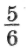 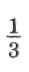 4. Укажите неверное неравенствоA. 	7 > - 3Б.      -15 > -12B.	    - 40 < 0
Г.     - 6 < - 15. Расположите в порядке возрастания числа:; 0,3; 0,33; 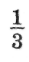 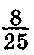 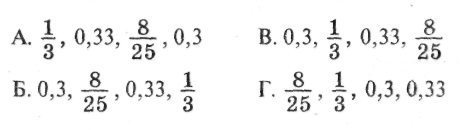 6. В пакете 4 кг муки. Использовали 0,2 содержимого пакета. Какова масса муки, оставшейся в пакете?A.	2 кг	Б. 3,8 кгB.	3,2 кг	Г. 0,8 кг7. Расположите в порядке убывания числа 7, -7, -10 и 0.A.	0, - 7, - 10, 7	В. - 10, - 7, 0, 7
Б. 7, 0,-7,-10	Г. 7, 0,-10,-78. Длина шага, который делает малыш, равна 0,3 м. Какое наименьшее число шагов ему нужно сделать, чтобы преодолеть 5 м?А. 15	Б. 16	  В. 17	   Г. 189. Вычислите: 8 – 11 + 9 – 15 А. -9 Б. -3B.  9Г. -2710.  Когда турист прошел 0,38 всего туристского маршрута, то до середины маршрута ему осталось пройти 6 км. Найдите длину всего маршрута.А. 30 км        Б. 40 км      В. 50 км      Г. 60 кмТест «Повторение 6 класса»Вариант 4Часть 11.	Найдите значение выражения: 6,54 – 3,24 :1,5.A.	   2,2
Б.     2,16B.	   3,3
Г.      4,382.	Вычислите: - 12 + 3 + (- 7) + (- 6) + 15.
Ответ:	_______3.	Вычислите: 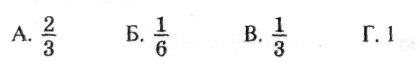 4. Укажите неверное неравенство.А.    0 > - 4 Б.   -3 < 5 В.   -4<-8 Г.     1 > -65.	Расположите в порядке убывания числа:; 0,3; 0,33; 6.	В пакете 6 кг муки. Использовали 0,4 содержимого пакета. Какова масса муки, оставшейся в пакете?А. 2,6 кг	   Б. 2,4 кг        В. 5,6 кг             Г. 3,6 кг7. 	Расположите в порядке возрастания числа 7,-7, -10 и 0.A.	  - 10, - 7, 0, 7          Б.   -10, 0,-7,7B.     0,-7,-10, 7             Г.   -7,-10,0,78.	Спортсмен тренируется на стадионе, пробегая по кругу 0,4 км. Какое наименьшее число кругов он должен сделать, чтобы пробежать 3 км?A.   6         Б.   7         B.   8           Г.   99. Вычислите: -8 + 11 – 6 – 9 А. -10    Б. -11      B.  -12     Г. -1310.	Когда турист прошел 0,35 всего туристского маршрута, то до середины маршрута ему осталось пройти 6 км. Найдите длину всего маршрута.А. 30 км        Б. 40 км      В. 50 км      Г. 60 км11. Найдите приближенное значение десятичной дроби (до двух знаков после запятой).0,623     0,644     0,596      0,627      0,605 12.	Выполните прикидку суммы, округлив десятичные дроби до единиц:8,3 + 19,5 + 3,7 + 5,38А. 35        Б. 36	В.37	Г. 3813.	Какое из чисел: -10, -7, -5, 0  нельзя вписать вместо , чтобы была верной запись -15 <    <  -3?А.-10	Б.-7	В.-5	Г. 014.	Представьте обыкновенную дробь в виде десятичной с двумя знаками после запятой.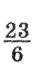 А. 3,82     Б. 3.83        В. 3,84        Г. 3,85Часть 215.	Найдите значение выражения: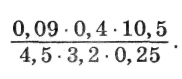 16.	В первый день собрали 3, 8 кг орехов, во второй —  в 2 раза меньше, а в третий на 0,7 кг больше, чем в первый. Сколько орехов собрали за два последних дня вместе?11.	Найдите приближенное значение десятичной дроби (до двух знаков после запятой).0,721     0,705      0,698      0,734     0,739 
12.	Выполните прикидку суммы, округлив десятичные дроби до единиц:7,6 + 5,4+12,3+19,7
А. 43	Б. 44	В. 45	Г. 4613. Какое из чисел: -11, -20, 0, 10 нельзя вписать вместо , чтобы была верной запись -21 <  < 9?А.-11	Б.-20	В. 0	Г. 1014. Представьте обыкновенную дробьв виде десятичной с двумя знаками после запятой.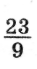 A.	2,55	Б. 2,56		 B.	2,59	Г. 2,60Часть 215.	Найдите значение выражения: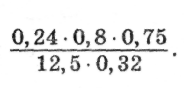 16.	В первый день собрали 3,8 кг орехов, во второй — в 2 раза больше, а в третий на 0,7 кг меньше, чем в первый. Сколько орехов собрали за два последних дня вместе?